Maricor 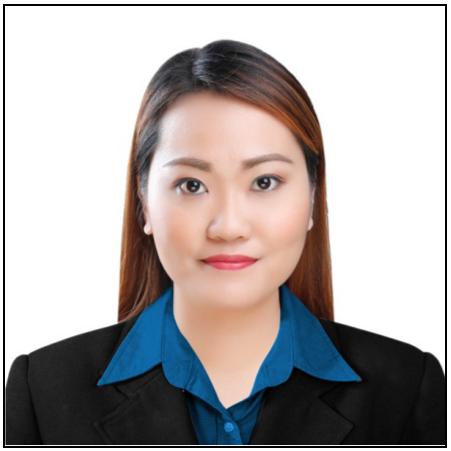 Maricor.353204@2freemail.com   WORK EXPERIENCEApril 21, 2008 – December 31, 2008Gathers and checks all supporting documents for payment of suppliers, reimbursable expenses of cancelled workers, cash advances of employees, petty cash replenishments, computation of separation pay of employees, amicable settlement on potential legal cases,fund subject for immediate liquidation in preparation for check vouchering;Prepares internal invoice for incidentals incurred by clients paid in advance by the company; Prepares bank reconciliation report;Prepares monthly, quarterly and yearly tax filings: Tax Form 2316 Annual Income Tax Return of Employees (W2), 1604CF Annual Alphalist of Employees, 1604E Annual Alphalist of Employees subject to Expanded Withholding Tax, 1601-C Withholding Tax on Compensation, 1601-E Expanded Withholding Tax, 2550M Monthly VAT Remittance, 2550Q Quarterly VATRemittance;Assists in preparation of quarterly and annual Income Tax Returns – prepares monthly trial balance, audits official receipts and daily collection report;Assists in the preparation of the annual audited financial statements;Prepares monthly remittances on other government statutory deductions and loans of employees on Social Security, Home Development Mutual Fund, Phil Health Insurance;Computes and process employees’ payroll which includes: timekeeping, government deductions (withholding tax, Social Security, health insurance, Home Development MutualFund), loans, and payroll adjustments;Process surety bond of legal cases for appeal and application of its time deposit; Monitoring and updating of 201 files of all employees;Bring up to date on new tax and labor policies;Maintains books of accounts – Cash Disbursement Book and Cash Receipts Book; Prepares monthly trial balance report;Maintains a Processing Fund released to Liaison officers for the purpose of payment of workers’ compliance for deployment (OECs, visa, authentication and translation);Attends BIR (Bureau of Internal Revenue) meetings for concerns such as LOA (Letter of Authority) or other Regional Division Office/Special Investigation Division/ VAT Audit Divisionnotices;Attends on seminars involving tax and payroll concerns;Organizes company’s events – outreach program, summer outing, anniversary and Christmas parties;August-September 2010 – reliever on credit & collection;Other tasks include: reliever on cashiering, in-charge for purchasing of office and admin supplies, overall in charge of company’s affiliates: YWA Trade Test & Training Center Inc, YWA Workforce Phils Inc, QA Dynamic Workforce Solutions Inc., which includes books of accounts, collection, Income Statement report in preparation of Income Tax Return filing, tax filing and payroll of employees.MJM RICEMILLMJM Ricemill, Intercity, Wakas, Bocaue, BulacanA sole proprietor business engaged in rice milling, wholesale rice trading and supplying rice to various well-known restaurants in the Philippines.AccountantImmediate Superior: Maika G. Mariano, Owner January 7, 2008 – April 18, 2008Maintains petty cash fund amounting to Php20,000 replenished daily; Prepares daily cash position report and monthly bank reconciliation; Prepares payroll for employees and workers.SKILLSExpert skill on MS ExcelIntermediate skill on MS Word Knowledge in MS AccessKnowledge in MS OutlookKnowledge in Internet Explorer and Google Chrome Event OrganizerPayroll MasterSEMINARS ATTENDED“The Annual Management Review”An Assessment of the Performance of 2015, and the Strategic Planning for 2016 Pan Pacific Hotel, Malate, ManilaDecember 11, 2015“BMW#3: Basic, Must-Know & Winnable”Guide on Overseas Placement & Employment Matters for Licensed Employment Providers H2O Hotel, Quirino Grandstand, Luneta, ManilaMarch 29, 2014“The Annual Management Review”Assessment of the Performance of 2013, the TOWS Analysis & the Strategic Recommendations for 2014Pan Pacific Hotel, Malate, Manila January 11, 2014“Tax Bootcamp for Tax Practitioners & Tax Agents”A Comprehensive Seminar on Income Tax, Value Added Tax, Withholding Tax and Tax UpdatesYuchengco Institute for Advanced Studies, RCBC Plaza, Makati June 24, 2013“Quality Documents”Scanning, Photocopying, and Adobe PhotoshopConference Room, YWA Human Resource Corp., Ermita Manila February 25, 2013“Search & Rescue Orientation & Sar Tools, Equipment & Accessories Familiarization” Army Reserve Command, Fort Andres BonifacioMarch 26, 2011“ISO Awareness Seminar”3rd flr, YWA Human Resource Corp., Ermita, Manila May 22, 2010“Fire, Health, and Safety Training”Conference Room, YWA Human Resource Corp., Ermita Manila March 17, 2010“The Handbook (Employees Manual) Training Orientation” Conference Room, YWA Human Resource Corp., Ermita Manila January 20-29, 2010“Recruitment as a Business”Conference Room, YWA Human Resource Corp., Ermita Manila January 20-29, 2010YWA HUMAN RESOURCE CORPORATIONYWA HUMAN RESOURCE CORPORATIONYWA HUMAN RESOURCE CORPORATION1268 General Luna St., Ermita, Manila 10001268 General Luna St., Ermita, Manila 10001268 General Luna St., Ermita, Manila 1000YWA is a duly recognize manpower company with head office based in Manila, Philippines whichYWA is a duly recognize manpower company with head office based in Manila, Philippines whichYWA is a duly recognize manpower company with head office based in Manila, Philippines whichrecruits, processes, deploys, and assists in the post-deployment of Overseas Filipino Workers torecruits, processes, deploys, and assists in the post-deployment of Overseas Filipino Workers torecruits, processes, deploys, and assists in the post-deployment of Overseas Filipino Workers tovarious projects in the Oil & Gas, Petrochemical, Civil & Construction, Shipyards & Dry-docks, Medicalvarious projects in the Oil & Gas, Petrochemical, Civil & Construction, Shipyards & Dry-docks, Medicalvarious projects in the Oil & Gas, Petrochemical, Civil & Construction, Shipyards & Dry-docks, Medicaland Hospitality industries.and Hospitality industries.and Hospitality industries.Finance SupervisorFinance SupervisorLeonisa L. Butal, Finance ManagerImmediate Superior:Immediate Superior:Leonisa L. Butal, Finance ManagerFebruary 1, 2013 - presentFebruary 1, 2013 - presentFebruary 1, 2013 - presentFinance Asst. SupervisorFinance Asst. SupervisorFinance Asst. SupervisorImmediate Superior:Immediate Superior:Leonisa L. Butal, Finance ManagerMarch 1, 2010 – January 31, 2013March 1, 2010 – January 31, 2013March 1, 2010 – January 31, 2013Finance PersonnelFinance PersonnelLeonisa L. Butal, Finance ManagerImmediate Superior:Immediate Superior:Leonisa L. Butal, Finance ManagerJanuary 2009 – February 28, 2010January 2009 – February 28, 2010January 2009 – February 28, 2010Immediate Superior:Immediate Superior:Daisy P. Nicdao, Finance SupervisorEDUCATION1992-19981992-1998Saint Claire SchoolSaint Claire SchoolPrimary and Intermediate Education (March 1998)Primary and Intermediate Education (March 1998)Primary and Intermediate Education (March 1998)Primary and Intermediate Education (March 1998)1998-20021998-2002Saint Anthony Academy of Quezon CitySaint Anthony Academy of Quezon CitySaint Anthony Academy of Quezon CitySecondary Education – 2nd Honorable Mention (March 2002)Secondary Education – 2nd Honorable Mention (March 2002)Secondary Education – 2nd Honorable Mention (March 2002)Secondary Education – 2nd Honorable Mention (March 2002)Secondary Education – 2nd Honorable Mention (March 2002)2002-20072002-2007Philippine School of Business Administration – Quezon CityPhilippine School of Business Administration – Quezon CityPhilippine School of Business Administration – Quezon CityPhilippine School of Business Administration – Quezon CityBachelor of Science in Accountancy (March 2007)Bachelor of Science in Accountancy (March 2007)Bachelor of Science in Accountancy (March 2007)Bachelor of Science in Accountancy (March 2007)Bachelor of Science in Business Administration – Marketing (March 2007)Bachelor of Science in Business Administration – Marketing (March 2007)Bachelor of Science in Business Administration – Marketing (March 2007)Bachelor of Science in Business Administration – Marketing (March 2007)Bachelor of Science in Business Administration – Marketing (March 2007)PERSONAL INFORMATIONPERSONAL INFORMATIONPERSONAL INFORMATIONPERSONAL INFORMATIONBirthday:November 25, 1985November 25, 1985November 25, 1985Age:31 y/oHeight:151 cms151 cms151 cmsWeight:103 lbsReligion:Roman CatholicRoman CatholicRoman Catholic